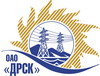 Открытое Акционерное Общество«Дальневосточная распределительная сетевая  компания»ПРОТОКОЛ № 232/УЭ-ВПзаседания Закупочной комиссии рассмотрения предложений и выбора победителя по открытому запросу предложения на право заключения договора «Специальная оценка условий труда» для филиала  ОАО «ДРСК» - «Хабаровские электрические сети»" (закупка № 915)СПОСОБ И ПРЕДМЕТ ЗАКУПКИ:Открытый запрос предложений на право заключения Договора «Специальная оценка условий труда» для филиала  ОАО «ДРСК» - «Хабаровские электрические сети»"Закупка проводится на основании указания ОАО «ДРСК» от  19.01.2015 г. № 03Плановая стоимость закупки: 1 000 000,00 руб. без НДС.Форма голосования членов Закупочной комиссии: очная.ПРИСУТСТВОВАЛИ: члены постоянно действующей Закупочной комиссии 2-го уровня.ВОПРОСЫ, ВЫНОСИМЫЕ НА РАССМОТРЕНИЕ ЗАКУПОЧНОЙ КОМИССИИ: О рассмотрении результатов оценки предложений Участников О признании предложений соответствующими условиям запроса предложений Об итоговой ранжировке предложенийО проведении переторжкиО выборе победителя.ВОПРОС №1. О рассмотрении результатов оценки предложений УчастниковОТМЕТИЛИ:Извещение о проведении запроса предложений опубликовано на сайте в информационно-телекоммуникационной сети «Интернет» www.zakupki.gov.ru от 21.01.2015 г. № 31501934447Процедура вскрытия конвертов с предложениями участников запроса предложений проводилась 02.02.2015 г. в 10:05 час. местного времени по адресу 675000, г. Благовещенск, ул. Шевченко 28, каб. 248.Планируемая стоимость лота в ГКПЗ составляет: 1 000 000,00 руб. без учета НДС. До момента окончания срока подачи предложений Участниками запроса предложений были поданы 6 (шесть) предложений:Члены закупочной комиссии, специалисты Организатора запроса предложений и эксперты изучили поступившие предложения участников. Результаты экспертной оценки предложений Участников отражены в сводном экспертном заключении.ВОПРОС №2. О признании предложений соответствующими условиям запроса предложенийОТМЕТИЛИ:Предлагается признать предложения ООО «САХАЛИНСКИЙ ЭКСПЕРТ ЦЕНТР» (693007, Г. Южно-Сахалинск, пр. Мира, 172, офис 48-50), ООО «Труд-Эксперт» (675000, Россия, Амурская обл., г. Благовещенск, ул. Ленина 207/3, кв. 30), ООО «ЭСГ «Охрана труда» (Россия, 101000, г. Москва, ул. Покровка, д.14/2, стр. 1), ООО « ЭсАрДжи-ЭКО» (105082, Россия, г. Москва, ул. большая Почтовая, дом 7, строение 1.), ООО «ПромМаш Тест» (115114, г. Москва, Набережная Дербеневская, д. 11, помещение  60), ООО «РАО-Контроль» (680038, Хабаровский край, г. Хабаровск, ул. Калинина, 132, оф. 301а) удовлетворяющим по существу условиям запроса предложений и принять их к дальнейшему рассмотрению.ВОПРОС №3. Об итоговой  ранжировке предложенийОТМЕТИЛИ:В соответствии с требованиями и условиями, предусмотренными извещением о проведении запроса предложений и закупочной документацией, предлагается ранжировать предложения следующим образом: ВОПРОС №4. О проведении переторжкиОТМЕТИЛИ:Учитывая результаты экспертизы предложений Участников и сложившимся экономическим эффектом (47%) Закупочная комиссия полагает не  целесообразным проведение переторжки.ВОПРОС №5. О выборе победителяОТМЕТИЛИ:На основании приведенной итоговой ранжировки поступивших предложений предлагается признать победителем запроса предложений «Специальная оценка условий труда» для филиала  ОАО «ДРСК» - «Хабаровские электрические сети»"  участника, занявшего первое место в итоговой ранжировке по степени предпочтительности для заказчика: ООО «САХАЛИНСКИЙ ЭКСПЕРТ ЦЕНТР» (693007, Г. Южно-Сахалинск, пр. Мира, 172, офис 48-50)  на условиях: стоимость предложения 531 570,00 руб.  без НДС, НДС не предусмотрен.  Срок оказания услуг: с даты заключения договора  – 30.06.2015 г. Условия оплаты: в течение 30 дней с момента с даты подписания акта выполненных работ. Срок действия оферты: до 30.06.2015 г.РЕШИЛИ:По вопросу № 11. Признать объем полученной информации достаточным для принятия решения. Утвердить цены, полученные на процедуре вскрытия конвертов с предложениями участников запроса предложений:По вопросу № 21. Признать предложения ООО «САХАЛИНСКИЙ ЭКСПЕРТ ЦЕНТР» (693007, Г. Южно-Сахалинск, пр. Мира, 172, офис 48-50), ООО «Труд-Эксперт» (675000, Россия, Амурская обл., г. Благовещенск, ул. Ленина 207/3, кв. 30), ООО «ЭСГ «Охрана труда» (Россия, 101000, г. Москва, ул. Покровка, д.14/2, стр. 1), ООО « ЭсАрДжи-ЭКО» (105082, Россия, г. Москва, ул. большая Почтовая, дом 7, строение 1.), ООО «ПромМаш Тест» (115114, г. Москва, Набережная Дербеневская, д. 11, помещение  60), ООО «РАО-Контроль» (680038, Хабаровский край, г. Хабаровск, ул. Калинина, 132, оф. 301а)  соответствующими условиям запроса предложений и принять их к дальнейшему рассмотрению.По вопросу № 31. Утвердить итоговую ранжировку предложений:По вопросу № 41. Переторжку не проводить.По вопросу № 51. Признать Победителем запроса предложений: «Специальная оценка условий труда» для филиала  ОАО «ДРСК» - «Хабаровские электрические сети»" участника, занявшего первое место в итоговой ранжировке по степени предпочтительности для заказчика: ООО «САХАЛИНСКИЙ ЭКСПЕРТ ЦЕНТР» (693007, Г. Южно-Сахалинск, пр. Мира, 172, офис 48-50)  на условиях: стоимость предложения 531 570,00 руб.  без НДС, НДС не предусмотрен. Срок оказания услуг: с даты заключения договора  – 30.06.2015 г. Условия оплаты: в течение 30 дней с момента с даты подписания акта выполненных работ. Срок действия оферты: до 30.06.2015 г.г. Благовещенск«24» февраля  2015г.Номер п/пНаименование и адрес Участника Цена предложения на участие в закупке1ООО «САХАЛИНСКИЙ ЭКСПЕРТ ЦЕНТР» (693007, Г. Южно-Сахалинск, пр. Мира, 172, офис 48-50)531 570,00 руб.  без НДСНДС не предусмотрен2ООО «Труд-Эксперт» (675000, Россия, Амурская обл., г. Благовещенск, ул. Ленина 207/3, кв. 30)718 536,00 руб.  без НДС;НДС не предусмотрен3ООО «ЭСГ «Охрана труда» (Россия, 101000, г. Москва, ул. Покровка, д.14/2, стр. 1)605 501,00 руб.  без НДС; 714 491,18 руб. с НДС 4ООО « ЭсАрДжи-ЭКО» (105082, Россия, г. Москва, ул. большая Почтовая, дом 7, строение 1.)804 655,93 руб. без НДС;949 494,00 руб. с учетом НДС5ООО «ПромМаш Тест» (115114, г. Москва, Набережная Дербеневская, д. 11, помещение  60)921 677,97 руб. без НДС;1 087 580,00 руб. с учетом НДС6ООО «РАО-Контроль» (680038, Хабаровский край, г. Хабаровск, ул. Калинина, 132, оф. 301а)672 100,00 руб. без НДС;НДС не предусмотренМесто в предварительной ранжировкеНаименование участника и его адресЦена предложения на участие в закупке без НДС, руб.Балл по неценовой предпочтительности1 местоООО «САХАЛИНСКИЙ ЭКСПЕРТ ЦЕНТР» (693007, Г. Южно-Сахалинск, пр. Мира, 172, офис 48-50)531 570,00 руб.  без НДСНДС не предусмотрен3,002 местоООО «ЭСГ «Охрана труда» (Россия, 101000, г. Москва, ул. Покровка, д.14/2, стр. 1)605 501,00 руб.  без НДС; 714 491,18 руб. с НДС 3,003 местоООО «РАО-Контроль» (680038, Хабаровский край, г. Хабаровск, ул. Калинина, 132, оф. 301а)672 100,00 руб. без НДС;НДС не предусмотрен3,004 местоООО «Труд-Эксперт» (675000, Россия, Амурская обл., г. Благовещенск, ул. Ленина 207/3, кв. 30)718 536,00 руб.  без НДС;НДС не предусмотрен3,005 местоООО « ЭсАрДжи-ЭКО» (105082, Россия, г. Москва, ул. большая Почтовая, дом 7, строение 1.)804 655,93 руб. без НДС;949 494,00 руб. с учетом НДС3,006 местоООО «ПромМаш Тест» (115114, г. Москва, Набережная Дербеневская, д. 11, помещение  60)921 677,97 руб. без НДС;1 087 580,00 руб. с учетом НДС3,00Номер п/пНаименование и адрес Участника Цена предложения на участие в закупке1ООО «САХАЛИНСКИЙ ЭКСПЕРТ ЦЕНТР» (693007, Г. Южно-Сахалинск, пр. Мира, 172, офис 48-50)531 570,00 руб.  без НДСНДС не предусмотрен2ООО «Труд-Эксперт» (675000, Россия, Амурская обл., г. Благовещенск, ул. Ленина 207/3, кв. 30)718 536,00 руб.  без НДС;НДС не предусмотрен3ООО «ЭСГ «Охрана труда» (Россия, 101000, г. Москва, ул. Покровка, д.14/2, стр. 1)605 501,00 руб.  без НДС; 714 491,18 руб. с НДС 4ООО « ЭсАрДжи-ЭКО» (105082, Россия, г. Москва, ул. большая Почтовая, дом 7, строение 1.)804 655,93 руб. без НДС;949 494,00 руб. с учетом НДС5ООО «ПромМаш Тест» (115114, г. Москва, Набережная Дербеневская, д. 11, помещение  60)921 677,97 руб. без НДС;1 087 580,00 руб. с учетом НДС6ООО «РАО-Контроль» (680038, Хабаровский край, г. Хабаровск, ул. Калинина, 132, оф. 301а)672 100,00 руб. без НДС;НДС не предусмотрен1 местоООО «САХАЛИНСКИЙ ЭКСПЕРТ ЦЕНТР» (693007, Г. Южно-Сахалинск, пр. Мира, 172, офис 48-50)2 местоООО «ЭСГ «Охрана труда» (Россия, 101000, г. Москва, ул. Покровка, д.14/2, стр. 1)3 местоООО «РАО-Контроль» (680038, Хабаровский край, г. Хабаровск, ул. Калинина, 132, оф. 301а)4 местоООО «Труд-Эксперт» (675000, Россия, Амурская обл., г. Благовещенск, ул. Ленина 207/3, кв. 30)5 местоООО « ЭсАрДжи-ЭКО» (105082, Россия, г. Москва, ул. большая Почтовая, дом 7, строение 1.)6 местоООО «ПромМаш Тест» (115114, г. Москва, Набережная Дербеневская, д. 11, помещение  60)Ответственный секретарь Закупочной комиссии (член закупочной комиссии)2 уровня ОАО «ДРСК»____________________М.Г. ЕлисееваТехнический секретарь Закупочной комиссии 2 уровня ОАО «ДРСК»____________________    Т.В. Коротаева    Т.В. Коротаева